   MÁSTER EN INVESTIGACIÓN Y USO RACIONAL DEL MEDICAMENTO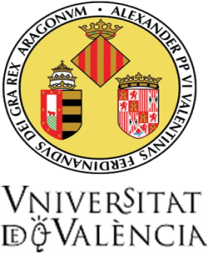 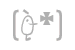 hora: 9.15  horasTRIBUNAL:Presidente:    Salvador Máñez AliñoVocal:              Mª Ángeles Martínez CuestaVocal:              Raquel Talens ViscontiValencia a  10 de Julio  de 2019   MÁSTER EN INVESTIGACIÓN Y USO RACIONAL DEL MEDICAMENTOhora: 9.15  horasTRIBUNAL:Presidente:    Salvador Fco. Aliño PellicerVocal:             Mª Carmen Recio IglesiasVocal: 	      Iris Usach PérezValencia a  10 de Julio  de 2019   MÁSTER EN INVESTIGACIÓN Y USO RACIONAL DEL MEDICAMENTOhora: 9.15  horasTRIBUNAL:Presidente:    Pilar D’Ocón NavazaVocal:              Mª Dolores Barrachina SanchoVocal:	        Victor Mangas Sanjuán	Valencia a  10 de Julio  de 2019Lectura del Trabajo Fin de Máster curso 2018/201915 Julio 2019Aulario AF15B   -  Facultat de FarmàciaAlumno/aTítulo Director/aMIGUEL ARASTEY DAMIÀEN SICCOMAT INDUEIX TRANSICIÓ EPITELI-MESENQUIMAL A TRAVÉS DEL RECEPTOR SUCNR1: RELLEVÀNCIA EN LA MALALTIA DE CROHNJesús Cosín RogerSara Calatayud RomeroFRANCISCO G. CANET SUQUILLOModulación farmacológica de la autofagia como una nueva diana terapéutica contra la fibrosis intestinalMª Dolores Barrachina SanchoJesús Cosín RogerPEDRO DÍAZ POZOESTUDIO DEL EFECTO DE NANOPARTÍCULAS DE ORO-ÓXIDO DE CERIO SOBRE LA INTERACCIÓN LEUCOCITO-ENDOTELIO EN LA DIABETES TIPO 2Víctor Manuel Víctor GonzálezNadezda ApostolovaCARMEN MARTÍNEZ RODRÍGUEZNombre genérico o comercial: Estudio de prescripción en un Departamento Sanitario de ValenciaElena Rubio GomísElías Ruiz RojoANA MARÍA VIVANCO ROMANEvaluación de la Producción Científica sobre la Resistencia a los Antibióticos en LatinoaméricaRut Lucas DomínguezMª Carmen Montesinos MezquitaLectura del Trabajo Fin de Máster curso 2018/201915 Julio 2019Aulario AF16A    -  Facultat de FarmàciaAlumno/aTítulo Director/aJESÚS RUÍZ FERNÁNDEZValidación del método COLIPA para la determinación del factor de protección solar in vitroJulio Cortijo GimenoJHONATAN A. GRANIZO PUMAGUALLIEvaluación de la utilización de medicamentos biológicos en asma grave en un hospital terciario docenteIsabel Font NogueraMatilde Merino SanjuánRAQUEL E. SÁNCHEZ PRADOActivación y Adherencia al tratamiento en pacientes con enfermedades no infecciosas que acuden al servicio de farmacia del Hospital de ManisesElena Gras ColomerMatilde Merino SanjuánELENA CABALLERO MATEOSDETECCIÓN DE POSIBLES SEÑALES DE FARMACOVIGILANCIA POR MÉTODOS ESTADÍSTICOS DE DESPROPORCIÓNDiego Cano BlanquerMercedes Jiménez HerediaTeresa Mª Garrigues PelufoVLADA MAKSYMYUKESTUDIO DE LA CONCILIACIÓN DE LA MEDICACIÓN CRÓNICA DEL PACIENTE QUIRÚRGICOMercedes Jiménez HerediaDiego V. Cano BlanquerTeresa Mª Garrigues PelufoLUIS RICARDO RACINES BERMEOFARMACOVIGILANCIA DE LOS FÁRMACOS ANTIRREUMÁTICOS BARICITINIB Y TOFACITINIBTeresa Mª Garrigues PelufoJulio A. Muelas TiradoLectura del Trabajo Fin de Máster curso 2018/201915 Julio 2019Aulario AF16B  -  Facultat de FarmàciaAlumno/aTítulo Director/aJUAN FERNÁNDEZ GÓMEZ-ESCALONILLA   Caracterización físico-química y evaluación de la actividad antimicrobiana del compuesto natural honokiolJosé Esteban Peris RiberaIris Usach PérezANA IBÁÑEZ GÓMEZEfecto beneficioso de la combinación de ácido 5-aminosalicílico con el Secoiridoide Oleuropeína en la remisión y mantenimiento de la colitis ulcerosa crónica moderada inducida experimentalmente por DSSRosa Mª Giner PonsMª Carmen Recio IglesiasMIGUEL MARCO BONILLAEL RECEPTOR DE ADENOSINA A2B RECUPERA LA FUNCIÓN BARRERA EPITELIAL EN MODELO DE HIPERPLASIAMª Carmen Montesinos MezquitaRosa Mª Andrés EjarqueANGÉLICA A. ALLAUCA ALLAUCAEVALUACIÓN DEL GRADO DE ADHERENCIA FARMACOLÓGICA, ANÁLISIS DEL ESTADO NUTRICIONAL Y SU POSIBLE RELACIÓN ENTRE LA ADHERENCIA Y EL IMPACTO QUE PERCIBEN LOS PACIENTES CON FIBROMIALGIAMª Carmen Recio IglesiasBárbara Gómez-Taylor CorominasKATERYNA SOLODKAESTUDIO DEL PAPEL DEL RECEPTOR CONSTITUTIVO DE ANDROSTANO (CAR) EN LA DISFUNCIÓN ENDOTELIALLaura Piqueras RuizCARLOS RUBIO GALINDOAntibiotic resistances of Pseudomonas aeruginosa in blood cultures and patients’ risk factorsMª Dolores Gómez RuizMª Carmen Recio Iglesias